      LOYOLA COLLEGE (AUTONOMOUS), CHENNAI – 600 034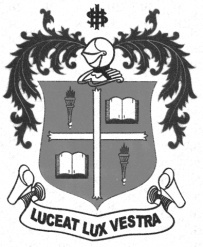     M.A. DEGREE EXAMINATION - ENGLISH LITERATURETHIRD SEMESTER – APRIL 2012EL 3875 - HUMAN RIGHTS AND SUBALTERN LITERATURE(TWO HOURS ONLY)               Date : 03-05-2012 	Dept. No. 	  Max. : 50 Marks    Time : 9:00 - 11:00                                              Answer any FIVE of the following:		                                            (5x10=50)What are the characteristics of Marathi Dalit poetry?Identify the features of an autobiography in Bama’s ‘Karukku’.Critically analyze the story ‘The Poisoned Bread’ from a subaltern perspective.Examine the relevance of UDHR in understanding subaltern literature.Discuss themes of oppression and exploitation in Sivakami’s ‘A Grip of Change’.Enumerate themes and techniques in Langston Hughes’ poetry.Compare and contrast Afro-American literature and Dalit literature.Write a poem on the topic, ‘Manual Scavengers-The Right to be human’.**************